Постановка рук на мяче.Держание мяча

а) вид сбоку; б) вид спереди; в) вид сзади; 

г) фаланги пальцев, удерживающие мяч 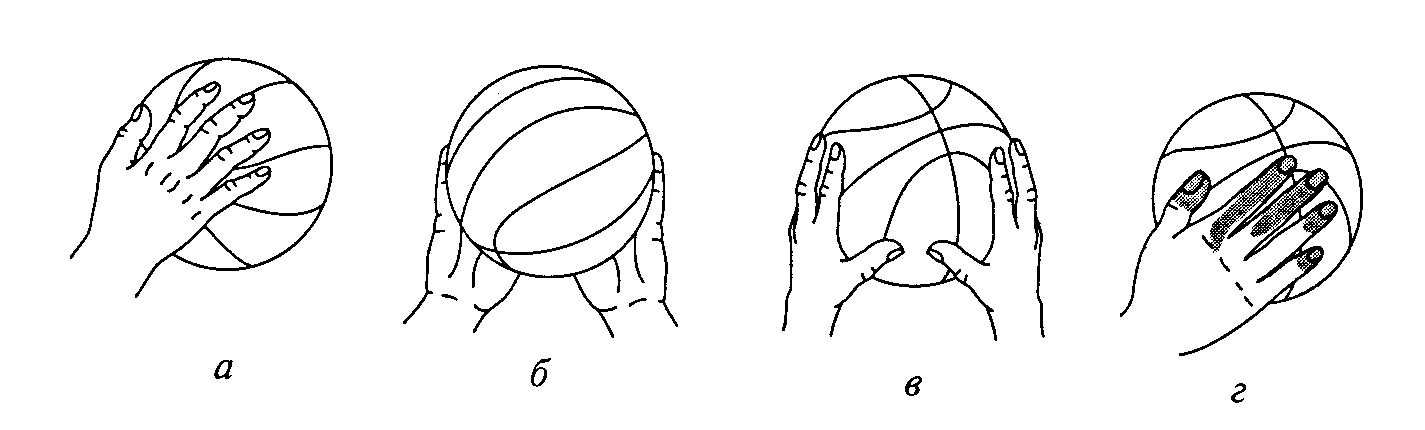 